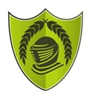 Gusford Primary School Curriculum Information Year 1